Ivo  vozi  kolo.Dežnik  je  v  omari.Ivo  živi  v  hiši.Luka  ni  v  šoli.Nino  nosi  očala.Klobuk  ni  nov.Sin  vozi  avto.Nož  ni  nov.Mimi  nosi  kruh.Tomo  živi  v  hiši.Mož  nosi  vesla.Miš  je  sir.Ana  ima  rožo.Urar  popravlja  ure. Ananas  je  na  mizi.Vera  ima  hruško.Tinka  ima  dudo.Tinka  ima  dudo.Ema  ima  torto.  Ema  ima  torto.  Milan  riše  sonce.Milan  riše  sonce.Marta  nese  svečo.Marta  nese  svečo.Nena  ima  rože.Nena  ima  rože.Na  mizi  je  torta.Na  mizi  je  torta.Kotalke  so  rumene.Kotalke  so  rumene.V  škatli  so  limone.V  škatli  so  limone.Lovec  lovi  leva. Snežak  ima  metlo.Neva  ima  kitaro.Tine  ima  letalo. Na  torti  so  srčki.Marko  nosi  hlače.Muha  je  na  steni.Mama  reže  kruh.Miha  ima  orehe.V  košari  so  hruške. Luka  ima  motor.Jakoba  boli  zob.Pozimi  je  mrzlo.Pozimi  je  mrzlo.Pozimi  je  mrzlo.V  mlaki  živi  žaba. V  mlaki  živi  žaba. V  mlaki  živi  žaba. Lan  bere  novice.Lan  bere  novice.Lan  bere  novice.Telefon  zvoni.Telefon  zvoni.Telefon  zvoni.Semafor  ima  zeleno  luč.Režiser  snema  nov film.Za  malico  imam  krof. Fani  ima  rada  delfine. Frizer  rad  dela  frizure. Leon  ima  rad  žirafe. Na  drevesu  so  želodi.Dedek  ima  nov dežnik. Tim  liže  jagodni  sladoled.David  bere nov časopis.Po  nebu  leti  balon. Tinkara  riše  po  papirju. V  potoku  plavajo  ribe. Peter  piše  babici  pismo. Na  klopi  je  rumen  ptič. Špela  je  zeleno  jabolko. Jernej  je na  morju.Janja  ima  ribiško  palico. Pod  mostom  teče  reka. Ob  cesti  so  stolpnice. Rada  jem  sladko  sadje. Ptuj  je zelo lepo  mesto.Jan  je  iz  Celja. Gregor  je  na  igrišču. Gaja  je  na  gugalnici. Zajec  je  zeleno solato. Na  krožniku  so  jabolka. Jon  se  igra  s  psom. V  hiši  so stopnice. Voda  teče  iz  pipe. Pred  hišo  spi  maček. V  cvetličarni  imajo  rože. Nik  plava  v  bazenu. Pozimi  se  radi sankamo. Maja  riše  mami  risbo. Igramo  se  z  loparji. Pajek  pleza  po  omari. Jelen  se  pase  na  jasi. Mama  peče  palačinke. Kokoš  nese  velika  jajca. Stražar ima železen oklep.Psička  Liza  sledi  deklici.Gusar  rad  pluje  z  ladjo. Na  čajanki  pijemo  čaj.Otroci  kotalkajo  za  hišo.Medved  liže  sladki  med.Očka  ribari  ob  reki.Detektiv   išče  vlomilca. Policist  Luka  skrbi  za  red.Dimnikar  čisti  naš  dimnik.Spomladi  cvetijo  zvončki.V  cirkusu  nastopajo  sloni.Pisatelj  piše  novo  knjigo.Miške  iščejo  dober  sir. Zlata  ribica  izpolni  želje.Kraljica  živi  v  gradu.Reka  je  polna  velikih  rib.Indijanci  živijo  v  šotorih.Mali  mucki  pijejo mleko.Lukov  očka  je  poslovnež.Maja  je  učiteljica  plesa.Lan  in  Zan  sta  dvojčka.Mačka  je  na  drevesu.Prijatelji  se  zunaj  kepajo.Katja  je  dobila  bratca.Tatovi  so  vlomili  v  banko.Mlinar  skrbi  za  mlin.Mornarji  opazujejo  kita.Ob  ladji  plavajo  delfini.Jan  je  dober  voznik.Dekle  ima  lepo  obleko.Zeleni  zmaj  bruha  ogenj. Manja  ima  rada  pisane  barve. Muca  Maca  rada  pije  mleko.Jani  se  vozi  s svojim  kolesom. Luka  se  igra  na  travniku.Rdeče  jagode  rasejo na  vrtu. Skupaj  z  mamo  berem  knjigo.Zajec  je  korenje  in  solato.Pajek  na  oknu  plete mrežo.Tanja  rada  gleda  risane  filme.Katja  najraje  poje vesele pesmi.Ema  rada  riše  živali  in  rastline.Jana in Jaka  imata  rada  ptice.Na  drevesu  je  ptičja  krmilnica.Vito  ima  rad  pomlad  in  živali.Oto  živi  v  hišici  na  drevesu.  Mitja  ima  v  roki  knjigo. Katja  rada  potuje  po  svetu.Na  igrišču  se  igrajo  otroci.Mama  skrbi  za  svoj  vrt. Po  travniku  se  pasejo  krave. Otroci  se  radi  igrajo skrivalnice.Katarina  zelo  rada  igra  kitaro.V  akvariju  živijo  pisane  ribe.Čebele  letajo  med  cvetovi.Darja  je  dobila  lepo  darilo.Mama  je spekla  dobre  piškote.V  morju  živijo  pisane  ribe.Raca  plava  v  ribniku  za  hišo.Manca  je  pri  babici  in  dedku.Na  drevesu  veselo  poje  čriček.Teta  Klara  ima  rada  čokolado.Slon  ima  zelo  dolg  rilec.Kuža  Piki  hitro  zavoha  salamo.Maja ima  rada  sonce  in  morje.Sonja dela  v  živalskem  vrtu.Lev  Jaka  zelo  rad  je  meso.Mačka  je  ulovila  štiri  miši. Šivilja  Urška  šiva  nove  hlače.Siva  miška  ima  rada  sir.Poštar  nosi  pisma  in pošiljke. Tine  je  zelo  dober  nogometaš.Mama  je  spekla  jabolčno  pito.Tina  ima  rada  plišaste  igrače.Bikec  Edi  je  zelo  radoveden.Erika  ima  rada  pisane  rože.Babica  je  zelo  dobra  kuharica.Psi  se  igrajo  in  grizejo  kosti. Ko  sem  bolan  pijem  zdravila.Pozimi  se  rad  toplo  oblečem.Ježek  nabira  hruške  in  jabolka.Ribiči  imajo  velike  ribiške  ladje.Samo  se  boji  letenja  z  letalom.Poštar  mi  je prinesel  pismo. Drvar  pripravlja  drva  za  zimo. Babica  nabira  rdeča jabolka.Nabiram  slive  za  marmelado.Mama  mi  je  kupila  balone. Ptički  si  veselo  pojejo  pesmi.Na  vrtu  je  veliko  zelenjave.    Jeseni  narava  spremeni  barve.Papiga  žalostno  sedi  v  kletki.Tinkara  veselo  igra  na  klavir. Skupaj  praznujemo  rojstni  dan.Opica  veselo  skače  po  vejah.Žabice  živijo  v  zeleni  mlaki.Jeseni  rad  jem  pečen  kostanj. Kuharica  nam  je  spekla  pito.Manca  pospravlja  svojo  sobo.Na  polju  je  postavljeno  strašilo.Ovčke  se  pasejo  na  travniku.Rad  imam  svoje  prijatelje.Po  dežju  vedno  posije  sonce.Na             ni           . 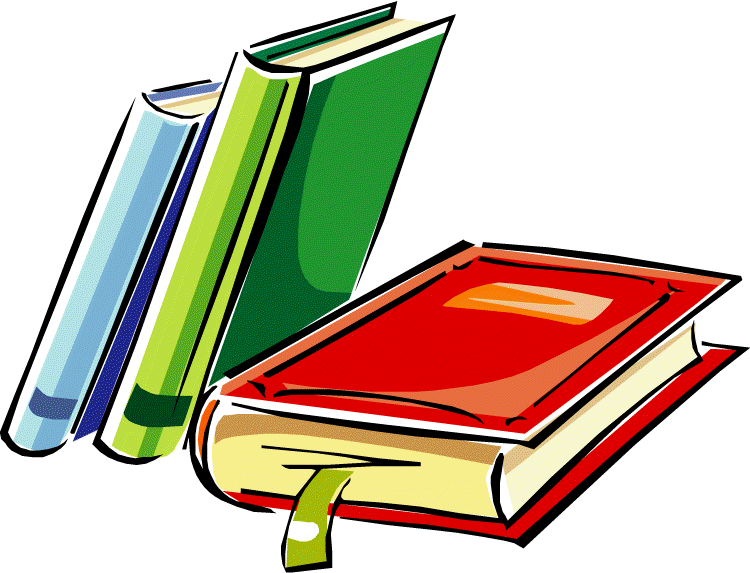 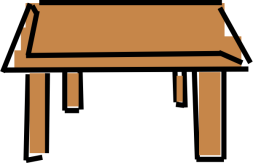 Nina        na             .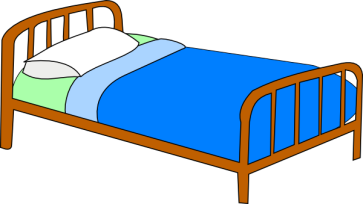 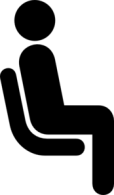 Maja  gleda         .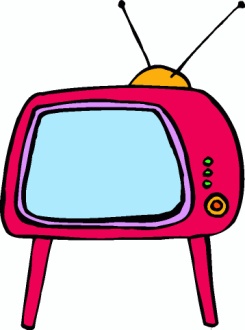 Nina  vidi           .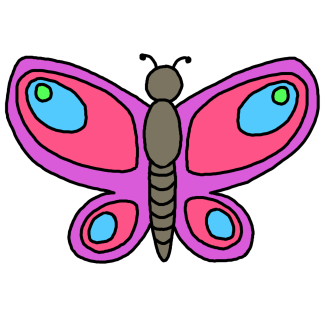          lovi          .      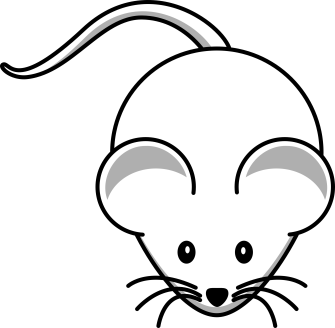 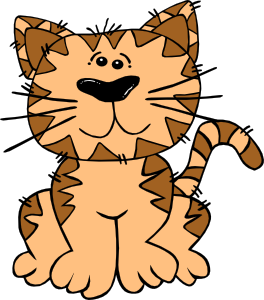            rad  je  med.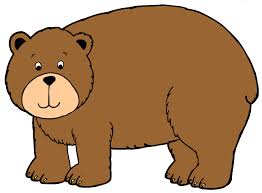 Tine  liže       .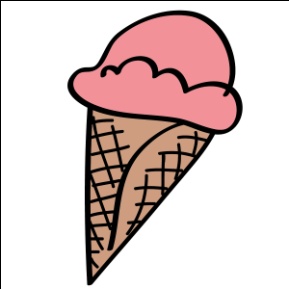 Ema  nima          .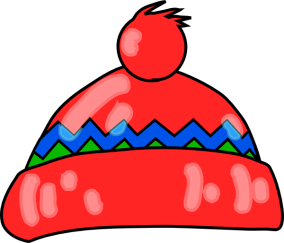 Mija  ima         .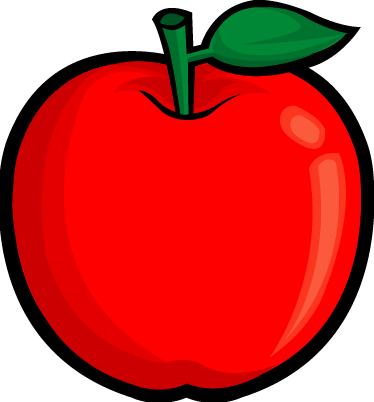 Babica  cvre          .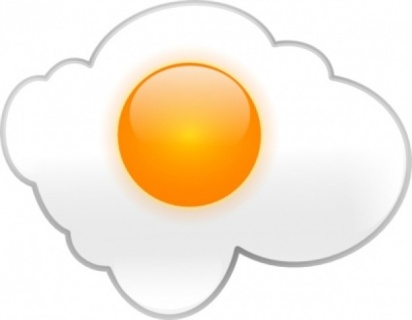 Rada  jem        .  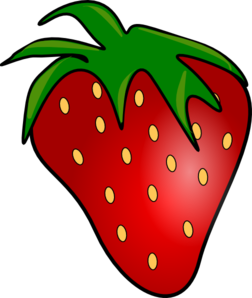 Jani  je  na          .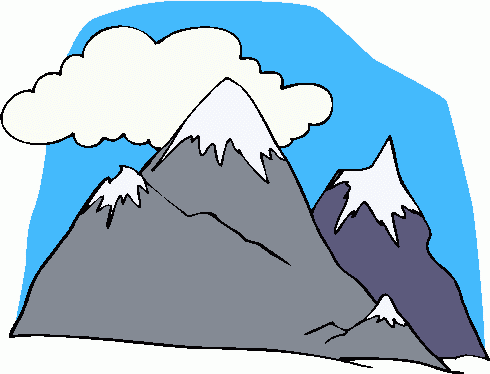 Mateja  ima        .   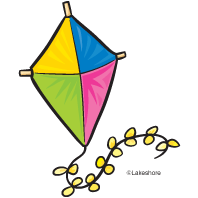          so  na  nebu. 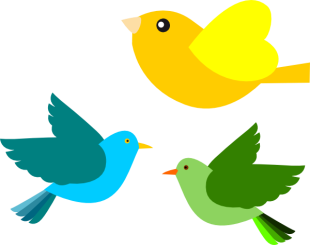            je  lešnike.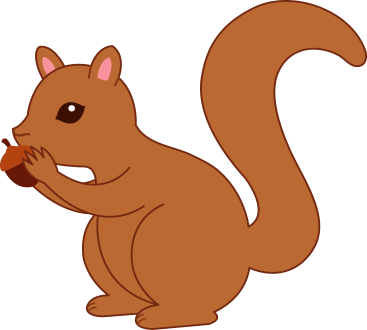 Eva  nima        .  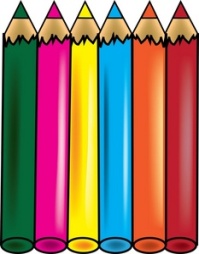 Anja  ima        . 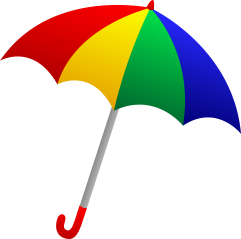 Anja  ima        . Vita   piše  v          .  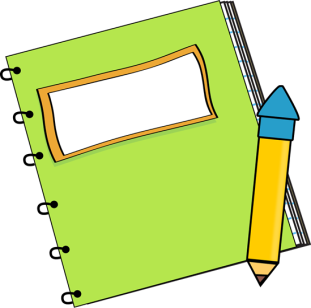 Vita   piše  v          .          je  na  veji.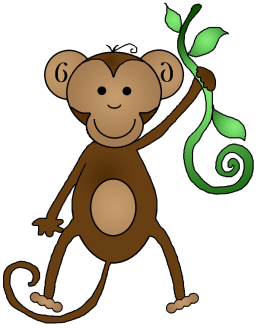         je  na  veji.Trmast  je  kot         .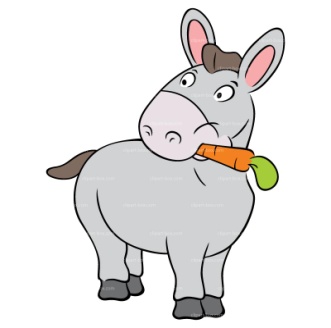 Trmast  je  kot         .Tim  ima  novo       .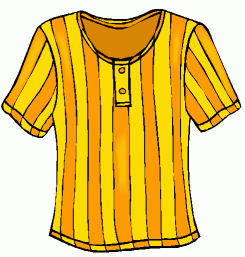 Tim  ima  novo       .         je  nova.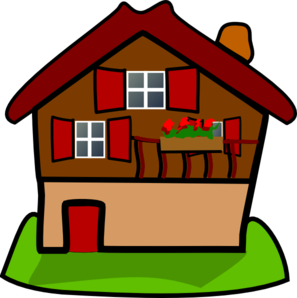          je  nova.Vozim  novo            .  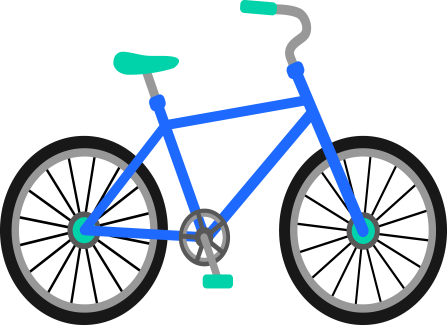 Vozim  novo            .  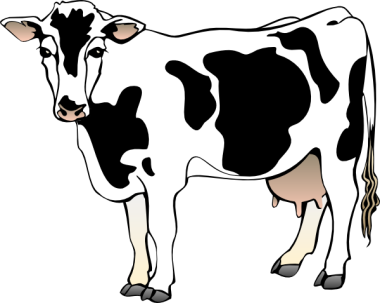           se   pase.           se   pase. Matija  igra          .  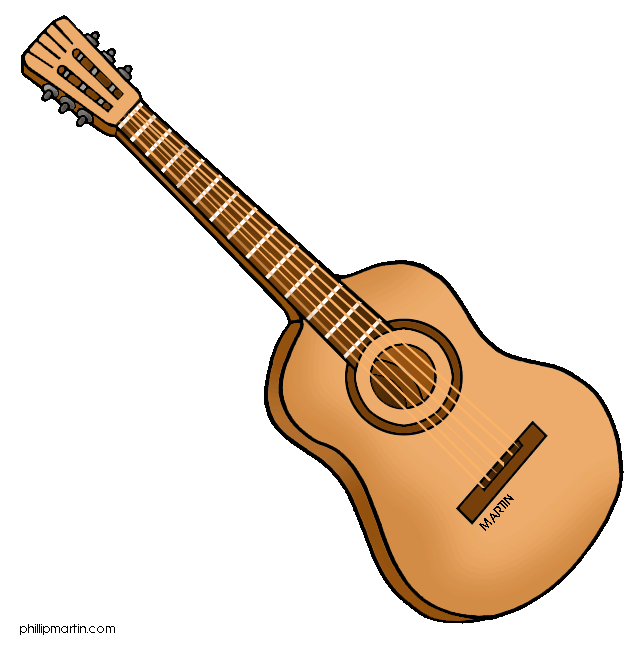 Sem  kapitan         .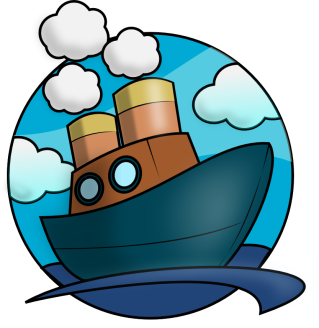 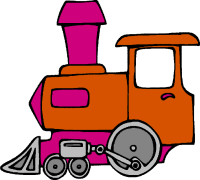          je  na  postjaji.Tinka  liže         . 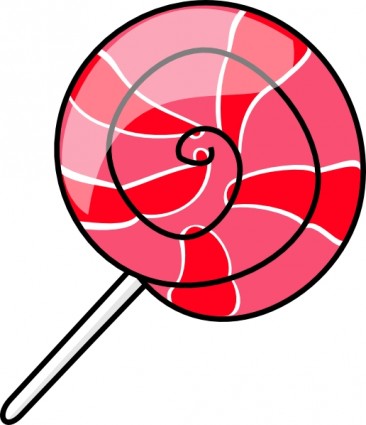 Jan  ima           .  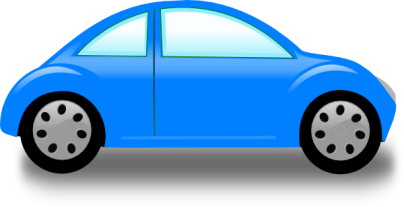 Bojim  se         . 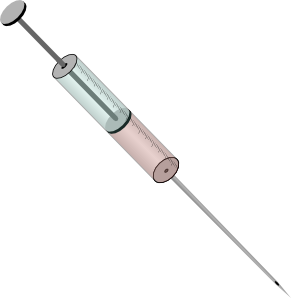         živi  v  Afriki.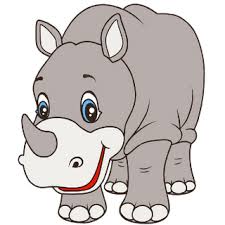 Skačem  na          . 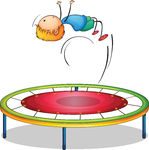         je  rumena. 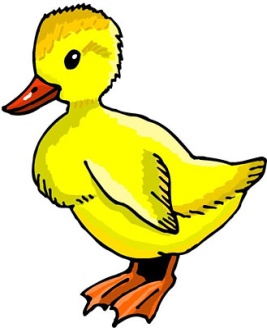            tiktaka. 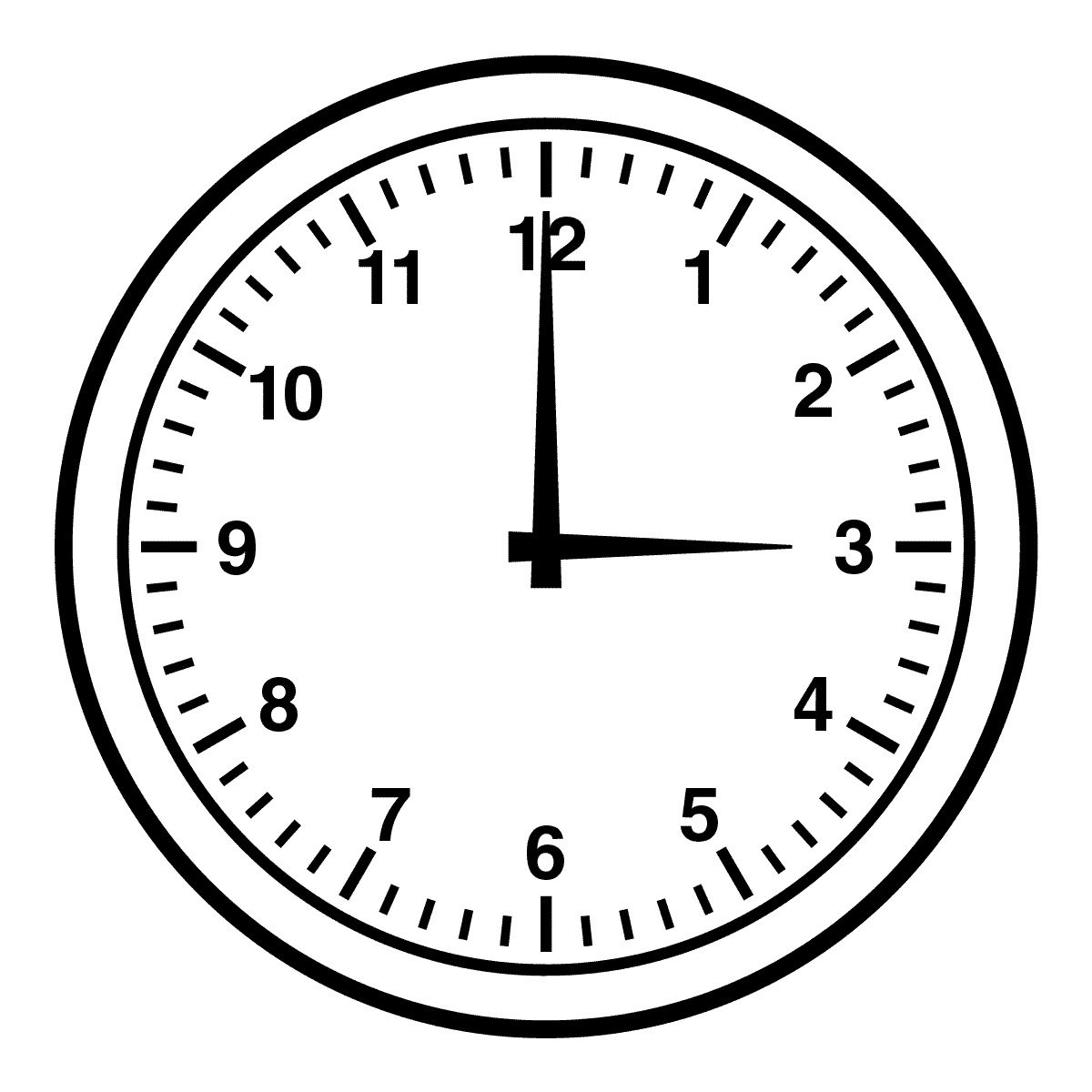           dobro plava.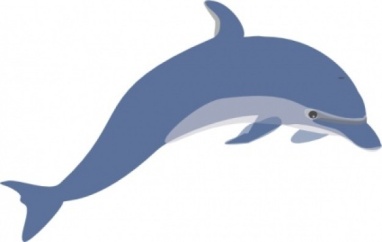 Dobil  sem         .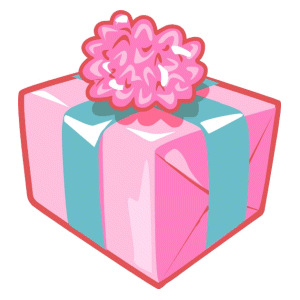 Rad  obujem          . 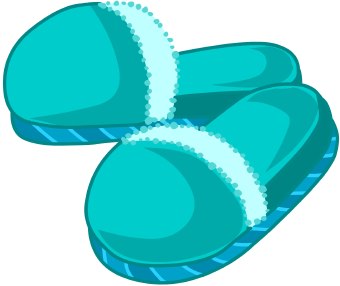 Pozimi  nosim          .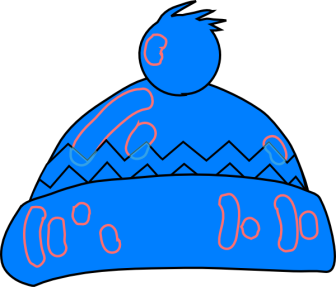          dam  v  žep.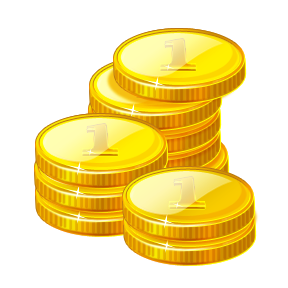        leti  na  metli.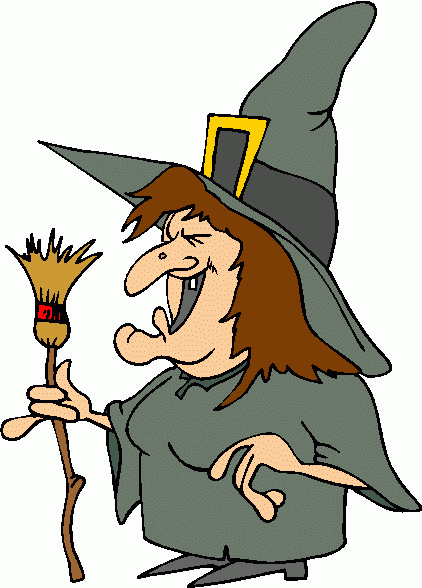 Motoristi  imajo       . 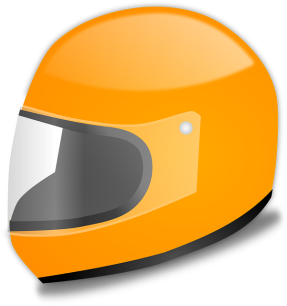 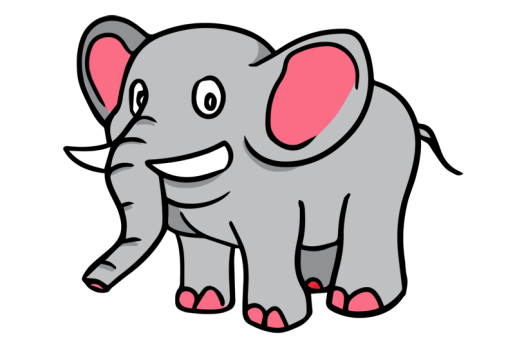           je  zelo  velik.Na  nebu  sije        . 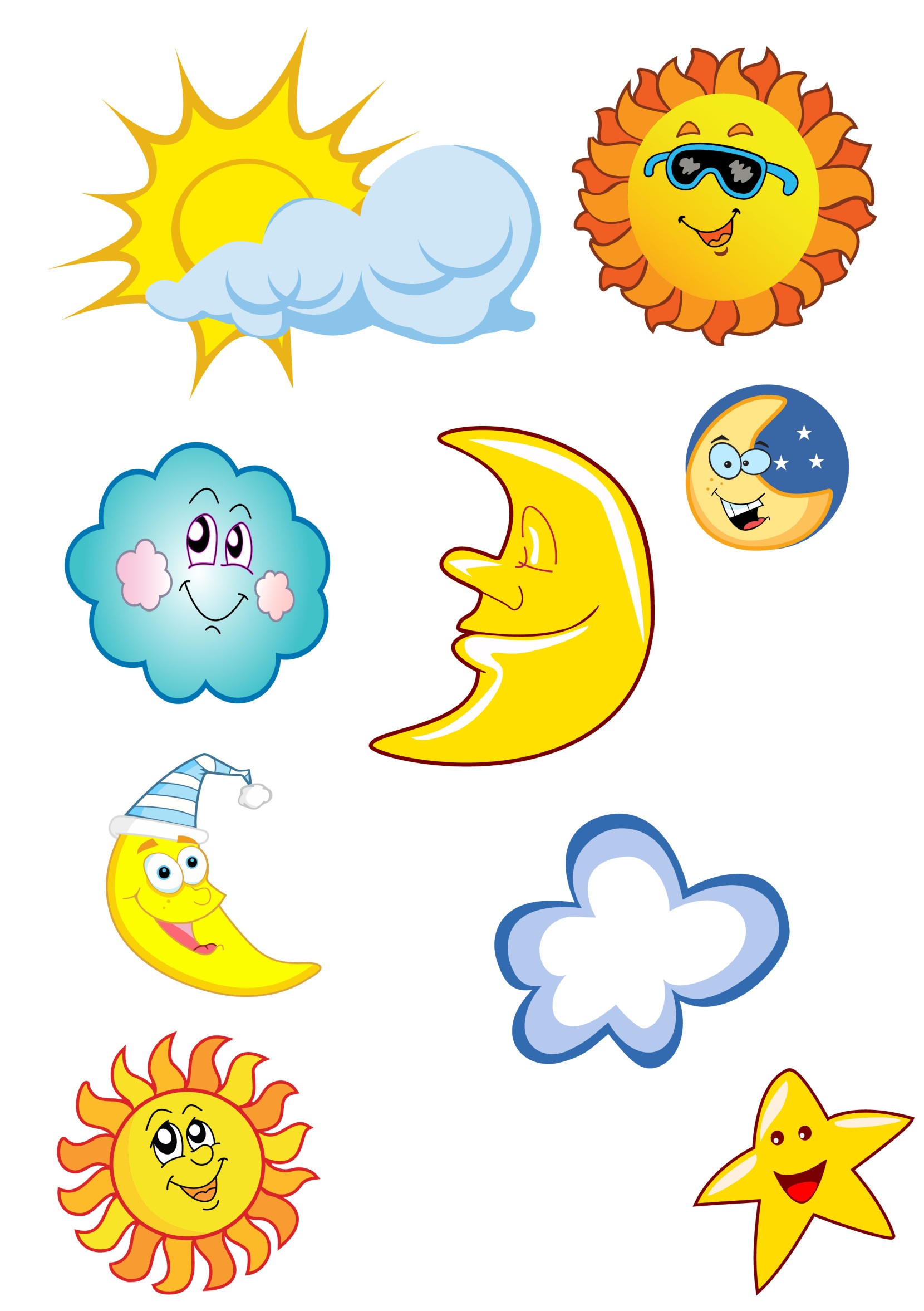          se  pase.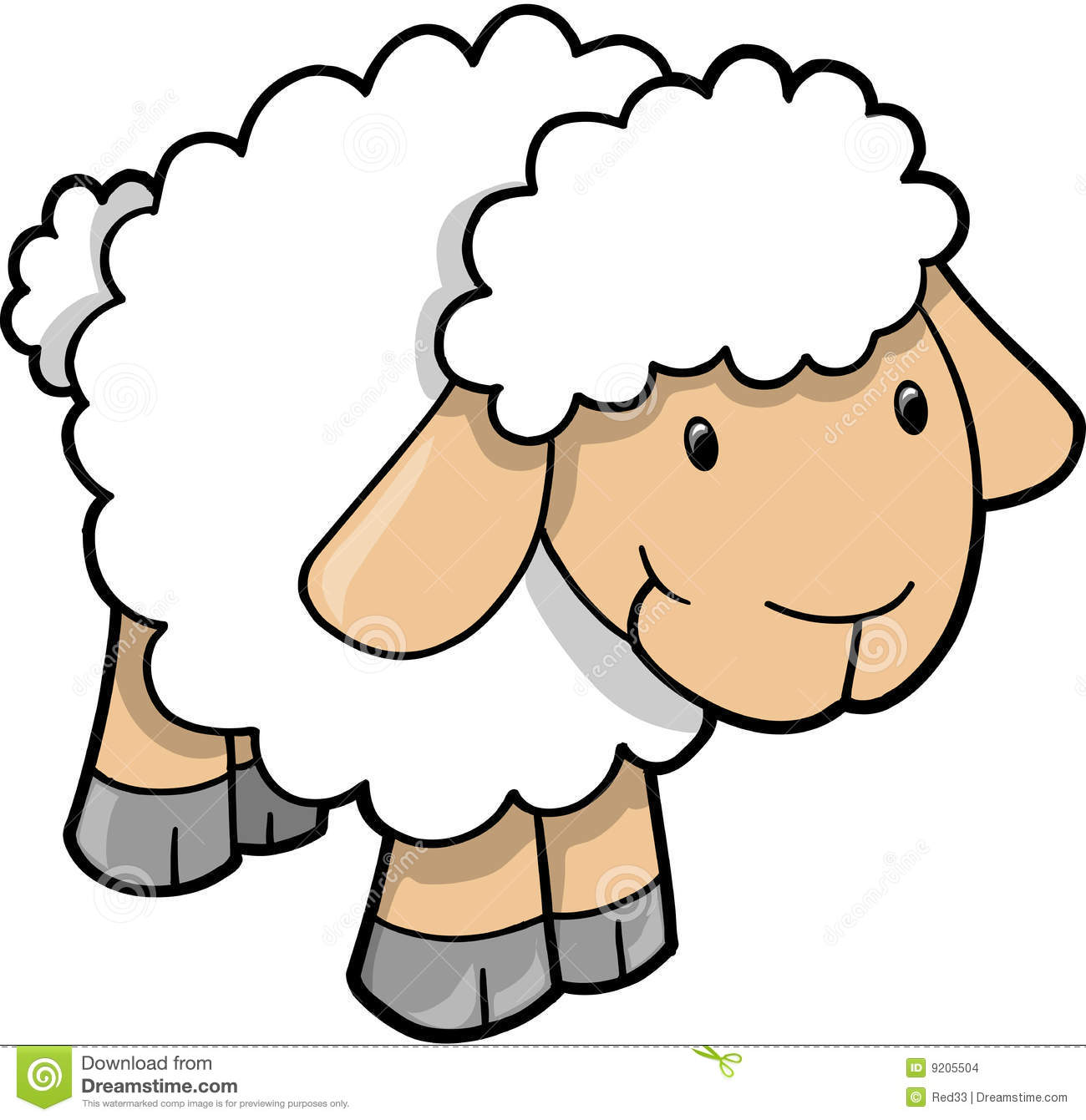            je  okusna. 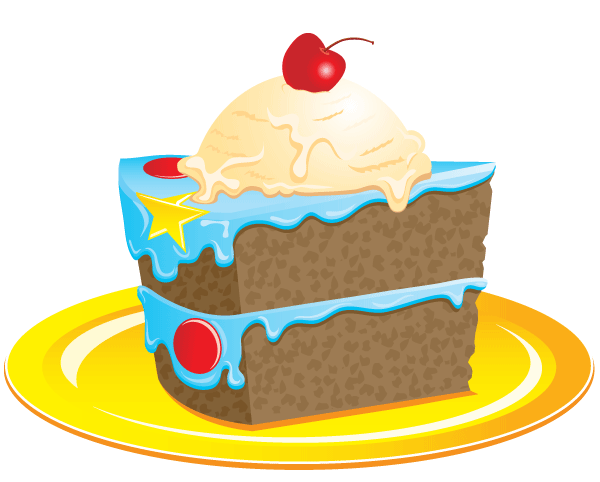 Na  njivi  rase         .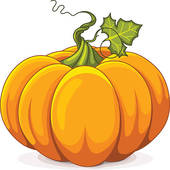        lepo  diši. 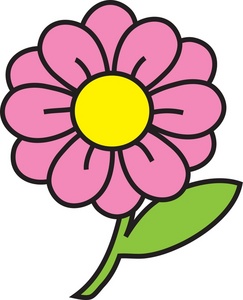 S          režemo.  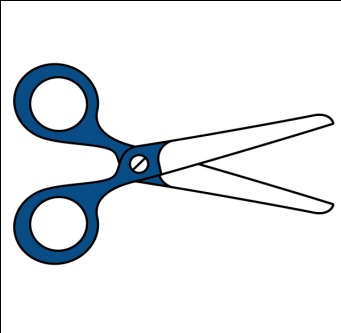        je  za  mamo.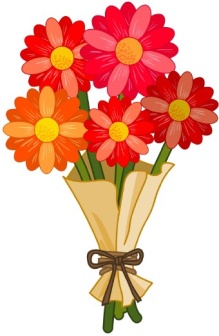 Napisal  sem          . 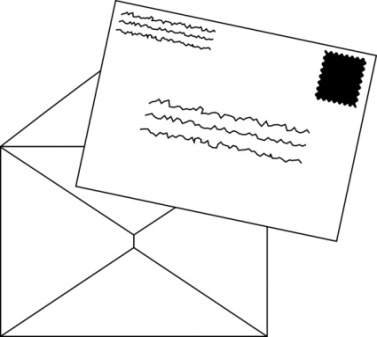 Miha  je         . 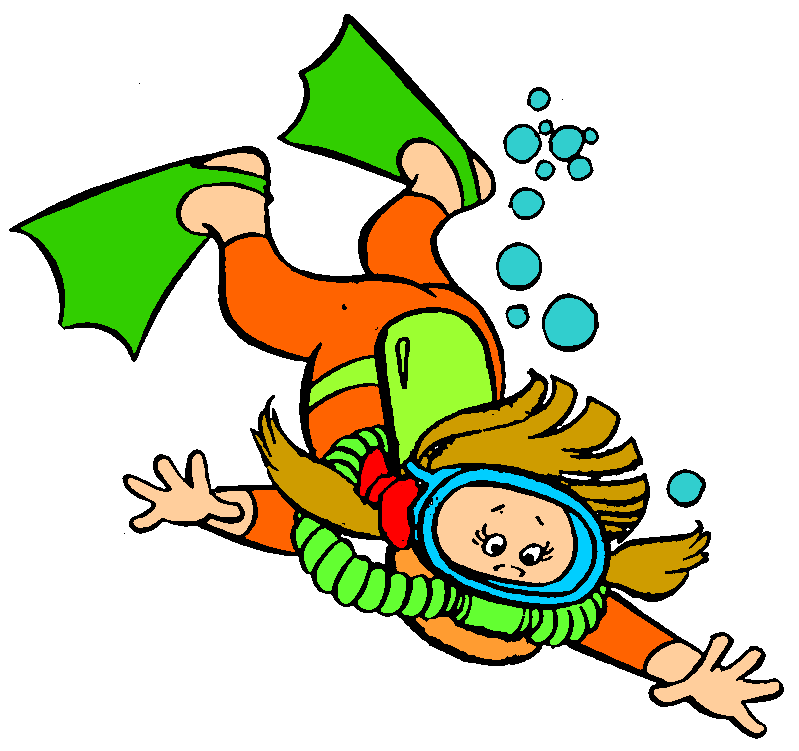 Kupil  sem  ti        . 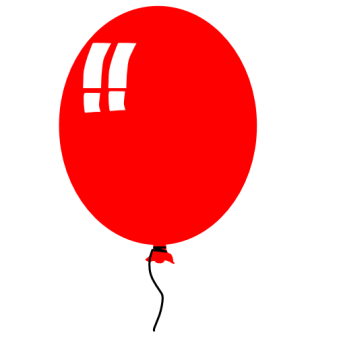 Tine  igra  na         .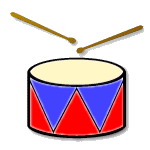 Tine  igra  na         .          so  zdrave. 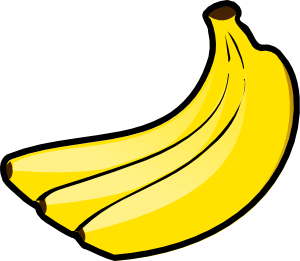           so  zdrave. 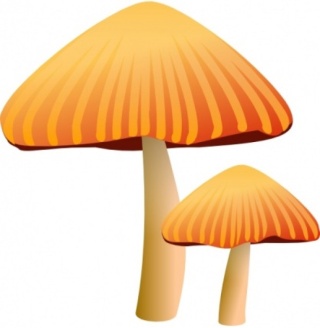        rasejo  v  gozdu.       rasejo  v  gozdu.V  mlaki  živijo         . 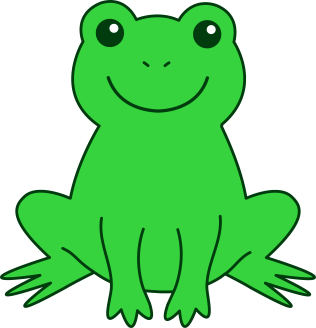 V  mlaki  živijo         . Na  nebu  so        .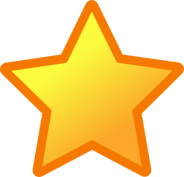 Na  nebu  so        .Igramo se  z           .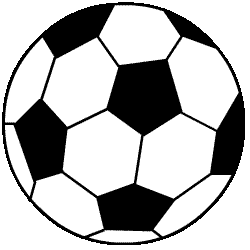 Igramo se  z           .Radi  beremo         .  Radi  beremo         .          ima  korenček.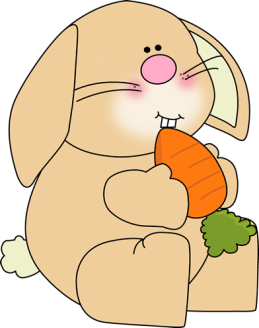         ima  korenček.Miha  je  na           .  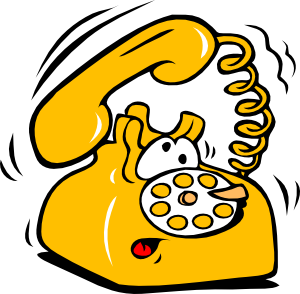 Na  vrtu  je      . 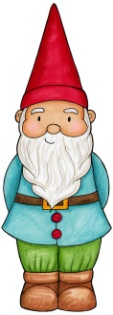 	 je  pisana.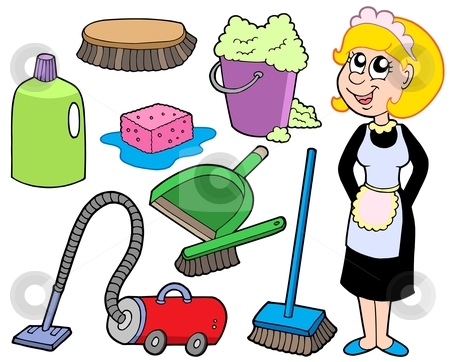 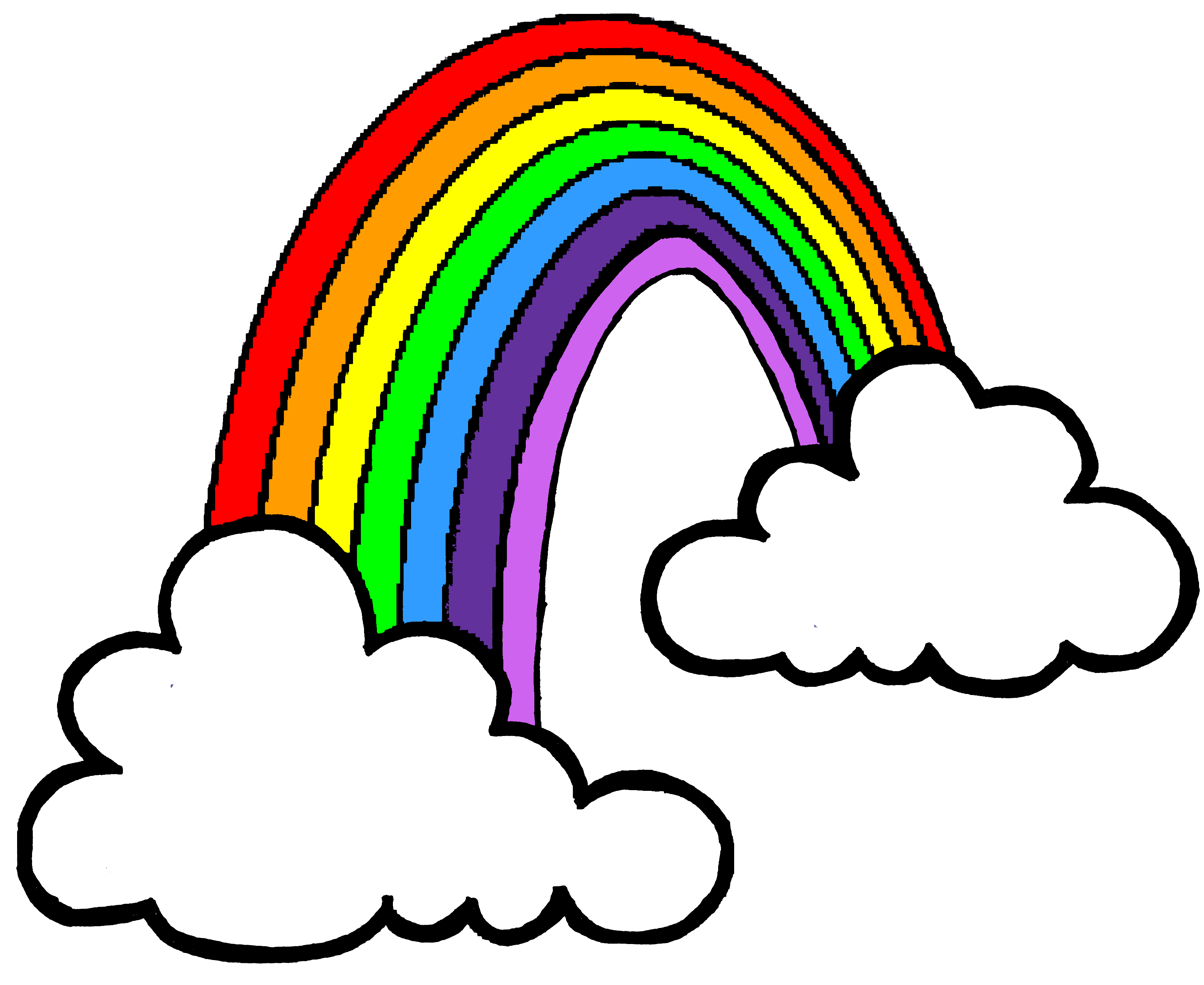 Babica  ima       .Fant  vozi          .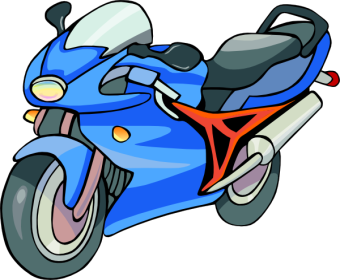 Iz           se  kadi.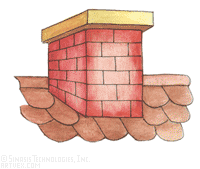 Igram  se  z       .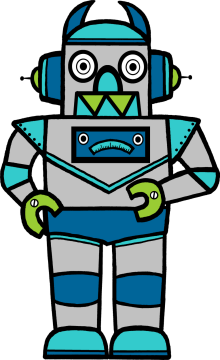            je  zelo  kisla.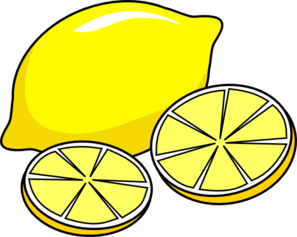 Imam  novo         .  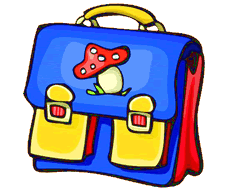          je  kralj  živali.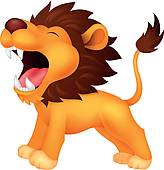 Kuža  grize            . 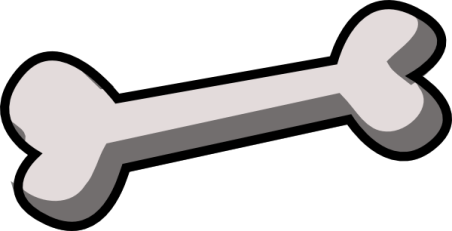 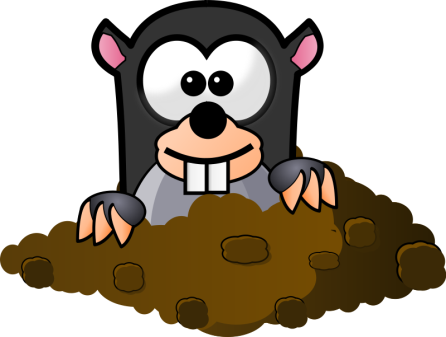            kopa  krtine. 